INDICAÇÃO Nº 163/2015Sugere ao Poder Executivo Municipal a instalação de um ponto de ônibus na Rua do Couro próximo ao nº1361 no bairro Cd. Nova. Excelentíssimo Senhor Prefeito Municipal, Nos termos do Art. 108 do Regimento Interno desta Casa de Leis, dirijo-me a Vossa Excelência para sugerir que, por intermédio do Setor competente, promova a instalação de um ponto de ônibus na Rua do Couro próximo ao nº1361 no bairro Cd. Nova, neste município.            Justificativa:Munícipes procuraram este vereador solicitando que intermediasse junto ao governo a instalação de um ponto de ônibus no local mencionado, pois há uma distancia muito grande em relação ao ponto mais próximo. Plenário “Dr. Tancredo Neves”, em 15 de Janeiro de 2015.ALEX ‘BACKER’-Vereador-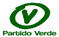 